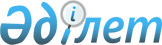 О внесении изменений и дополнений в приказ Министра внутренних дел Республики Казахстан от 12 октября 1998 года № 343 "Об утверждении Правил государственной регистрации транспортных средств и прицепов к ним в Республике Казахстан, Правил о порядке получения права на управление транспортными средствами, приема экзаменов, выдачи гражданам водительских удостоверений"
					
			Утративший силу
			
			
		
					Приказ Министра внутренних дел Республики Казахстан от 13 ноября 2008 года № 424. Зарегистрирован в Министерстве юстиции Республики Казахстан 24 ноября 2008 года № 5372. Утратил силу приказом Министра внутренних дел Республики Казахстан от 26 февраля 2010 года № 90

      Сноска. Утратил силу приказом Министра внутренних дел РК от 26.02.2010 № 90 (порядок введения в действие см. п. 7).      В целях приведения ведомственных нормативных правовых актов в соответствие законодательству Республики Казахстан ПРИКАЗЫВАЮ: 



      1. Внести в приказ Министра внутренних дел Республики Казахстан от 12 октября 1998 года № 343 "Об утверждении Правил государственной регистрации транспортных средств и прицепов к ним в Республике Казахстан, Правил о порядке получения права на управление транспортными средствами, приема экзаменов, выдачи гражданам водительских удостоверений" (зарегистрированный в Реестре государственной регистрации нормативных правовых актов за № 679, 690 , внесены изменения и дополнения приказами Министра внутренних дел Республики Казахстан от 20 ноября 2000 года № 614 "О внесении изменения в Правила государственной регистрации транспортных средств и прицепов к ним в Республике Казахстан, утвержденные приказом Министра внутренних дел Республики Казахстан от 12 октября 1998 года № 343", зарегистрированный в Реестре государственной регистрации нормативных правовых актов за № 1341, от 25 марта 2001 года № 249 "Об утверждении Правил учета, хранения и выдачи водительских удостоверений водителей, лишенных права управления транспортными средствами", зарегистрированный в Реестре государственной регистрации нормативных правовых актов за № 1459, от 28 октября 2001 года № 762 "О внесении изменений и дополнений в приказ Министра внутренних дел Республики Казахстан от 12 октября 1998 года № 343 "Об утверждении Правил государственной регистрации транспортных средств и прицепов к ним в Республике Казахстан, Правил о порядке получения права на управление транспортными средствами, приема экзаменов, выдачи гражданам водительских удостоверений", зарегистрированный в Реестре государственной регистрации нормативных правовых актов за № 1663, опубликованный в Бюллетене нормативных правовых актов центральных исполнительных и иных государственных органов Республики Казахстан, 2001 год, № 40-41, ст. 532, от 1 октября 2002 года № 632 "О внесении изменений и дополнений в приказ Министра внутренних дел Республики Казахстан от 12 октября 1998 года № 343 "Об утверждении Правил государственной регистрации транспортных средств и прицепов к ним в Республике Казахстан", зарегистрированный в Реестре государственной регистрации нормативных правовых актов за № 2038, опубликованный в Бюллетене нормативных правовых актов центральных исполнительных и иных государственных органов Республики Казахстан, 2003 год, № 2, ст. 766, от 24 марта 2004 года № 184 "О внесении изменений и дополнений в приказ Министра внутренних дел Республики Казахстан от 12 октября 1998 года № 343 "Об утверждении Правил государственной регистрации транспортных средств и прицепов к ним в Республике Казахстан, Правил о порядке приобретения, приема, учета, хранения и расходования бланков справок-счетов на приобретение транспортных средств, узлов и агрегатов к ним, Правил о порядке получения права на управление транспортными средствами, приема экзаменов, выдачи гражданам водительских удостоверений, Правил о порядке приема, учета, хранения, расходования бланков регистрационных документов, водительских удостоверений, номерных знаков транспортных средств и проведения проверок в регистрационно-экзаменационных подразделениях дорожной полиции МВД Республики Казахстан", зарегистрированный в Реестре государственной регистрации нормативных правовых актов за № 2873, от 26 апреля 2005 года № 249 "О внесении изменений и дополнений в приказ Министра внутренних дел Республики Казахстан от 12 октября 1998 года № 343 "Об утверждении Правил государственной регистрации транспортных средств и прицепов к ним в Республике Казахстан, Правил о порядке получения права на управление транспортными средствами, приема экзаменов, выдачи гражданам водительских удостоверений", зарегистрированный в Реестре государственной регистрации нормативных правовых актов за № 3641, опубликованный в "Юридической газете" от 1 февраля 2006 года, № 16 (996), от 23 ноября 2005 года № 651 "О внесении изменений и дополнения в некоторые приказы Министра внутренних дел Республики Казахстан", зарегистрированный в Реестре государственной регистрации нормативных правовых актов за № 3974, опубликованный в "Юридической газете" от 27 января 2006 года № 13-14 (993-994), следующие изменения и дополнения: 



      в заголовке приказа и по всему тексту слова "о порядке" исключить; 

      в Правилах государственной регистрации транспортных средств и прицепов к ним в Республике Казахстан, утвержденных указанным приказом: 



      в примечании к подпункту 8) пункта 34 : 

      подпункт 3) изложить в следующей редакции: 

      "3) исполнительный лист с приложением заверенной надлежащим образом копии судебного решения, постановления либо уведомления судебного исполнителя о действиях государственного органа, подлежащих исполнению;"; 

      в подпункте 4) слова "и другие документы, удостоверенные в нотариальном порядке" исключить; 



       пункт 47 дополнить абзацами следующего содержания: 

      "Повторная выдача номерных знаков, бывших в употреблении, при соответствии номерного знака требованиям ГОСТа СТ РК 986-95 "Знаки государственные, регистрационные со светоотражающим покрытием для транспортных средств и их прицепов" и оплаты установленной государственной пошлины осуществляется в следующих случаях: 

      перерегистрации транспортных средств в связи с внесением изменений в регистрационные данные транспортных средств; 

      изменения владельца на основании свидетельств о праве на наследство либо договора дарения; 

      при перерегистрации транспортных средств, принадлежащих дипломатическим представительствам и международным организациям, приравненным к рангу посольств и аккредитованным Министерством иностранных дел на территории Республики Казахстан; 

      по волеизъявлению владельца на вновь регистрируемое транспортное средство на его имя, при условии снятия с учета ранее зарегистрированного за ним транспортного средства, которому был присвоен указанный номерной знак."; 



      предложение первое подпункта 2) пункта 80 изложить в следующей редакции: 

      "Допускается снятие транспортных средств с учета регистрационными пунктами дорожной полиции не по месту регистрации транспортного средства, а по месту его нахождения."; 

      в Правилах получения права на управление транспортными средствами, приема экзаменов, выдачи гражданам водительских удостоверений, утвержденных указанным приказом: 



       пункт 6 изложить в следующей редакции: 

      "6. Документом, подтверждающим прохождение подготовки и переподготовки водителей, является Свидетельство об окончании курсов обучения, форма которого утверждена приказом Министра внутренних дел Республики Казахстан от 10 июля 2006 года № 341 "Об утверждении Правил подготовки водителей транспортных средств" (зарегистрированным в Реестре государственной регистрации нормативных правовых актов за № 4341)."; 



      в пункте 56 слова "15 дней после" заменить словами "10 дней до"; 



       пункт 57 исключить; 



      приложения 6 , 7 , 11 исключить. 



      2. Комитету дорожной полиции Министерства внутренних дел Республики Казахстан обеспечить государственную регистрацию настоящего приказа в Министерстве юстиции Республики Казахстан. 



      3. Контроль за исполнением настоящего приказа возложить на курирующего вице-министра внутренних дел Республики Казахстан и Комитет дорожной полиции Министерства внутренних дел Республики Казахстан (Тусумов О.Т.). 



      4. Настоящий приказ вводится в действие по истечении десяти календарных дней после дня его первого официального опубликования.       Министр                                    Б. Мухамеджанов 
					© 2012. РГП на ПХВ «Институт законодательства и правовой информации Республики Казахстан» Министерства юстиции Республики Казахстан
				